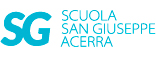 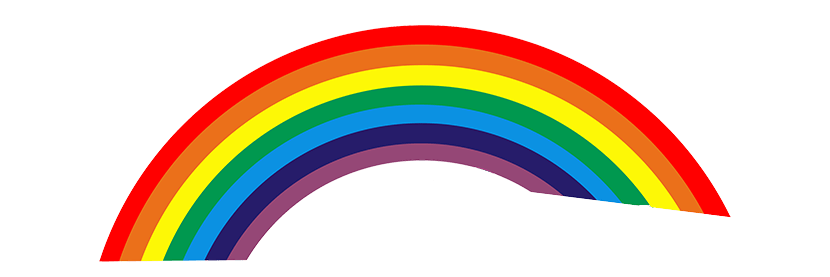 Attività prevista per: martedì 12 maggioClasse secondaINGLESE:RIPETERE: GIORNI DELLA SETTIMANA, STAGIONI DELL’ANNO.DAL LIBRO I LIKE ENGLISH: GUARDA: “VIDEO-ALLEGATO1” (ALMENO TRE VOLTE). LEGGI PAGINA 64 I LIKE PICNICS. ASCOLTA L’AUDIO DEL VIDEO E LEGGI CONTEMPORANEAMENTE COME FACEVAMO IN CLASSE. *FAI QUESTO ESERCIZIO DI ASCOLTO ALMENO 3 VOLTE*VEDI: ALLEGATO 2 (NON STAMPARE):SUL QUADERNO: INDOVINA LA STAGIONE. PER OGNI STAGIONE SCRIVI LA DOMANDA “WHAT SEASON IS IT?” (Che stagione è?)  E SCRIVI LA RISPOSTA “IT’S…)SPAGNOLO:RIPETIZIONE: RIPETI I GIORNI DELLA SETTIMANA, I MESI DELL’ANNO E LE STAGIONI.¿ Qué tiempo hace?ASCOLTA L’AUDIO ALLEGATO3 E LEGGI LA SCHEDA Qué tiempo haceDOPO AVER ASCOLTATO E LETTO, SUL QUADERNO SCRIVI LA DOMANDA Qué tiempo hace? E RISPONDI CON HACE SOL..ECCESEMPIO:¿ Qué tiempo hace? Hace sol (disegna il sole)¿ Qué tiempo hace? Nieva (disegna un fiocco di neve.)QUANDO HAI TERMINATO, ASCOLTA DI NUOVO L’AUDIO ALLEGATO 3. ▼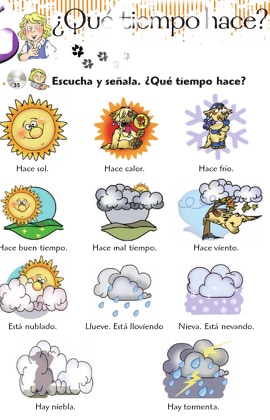 